Родилась в д. Сендимиркино (МăнъялХапăс) Вурнарского района Чувашской Республики. С. Баранова – выпускница Вурнарского зооветеринарного техникума и Чувашского государственного сельскохозяйственного института (ныне аграрный университет). Работала зоотехником в колхозах республики, корректором и переводчиком сельскохозяйственной литературы Чувашского книжного издательства. Первые шаги в литературе сделала в 1949 г. С тех пор ее рассказы, повести и стихи, новеллы и юморески регулярно печатались на страницах республиканских газет и журналов. На ее стихи сложено около 40 песен, среди них: "Тумлам" (Капля), "Аннене" (Матери), "Çĕнĕ кун" (Новый день), "Манюрлассăмкилет" (Я хочу петь), "Юратсаммана" (Полюби меня), "Кĕтсе ил, аннеçĕм" (Встречай, мама) и др.#Образование21#образованиеЧувашия#школыгородаЧ#школа3чебоксары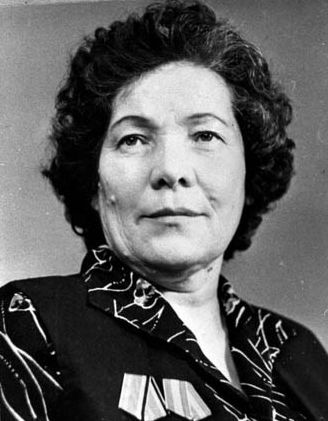 ГОД ВЫДАЮЩИХСЯ ЗЕМЛЯКОВРодился в д. Бурундуки (Пăрăнтăк) Красноармейского района Чувашской Республики.
Г. Алексеев окончил Выборгское военное авиационно-техническое училище (1959), Чебоксарское музыкальное училище им. Ф.П. Павлова (1978) и Казанский музыкально-педагогический институт (1985). В 1959-1965 гг. служил в Советской Армии. С 1965 по 2007 гг. работал концертмейстером ансамбля песни и танца в г. Луга Ленинградской области, художественным руководителем коллективов художественной самодеятельности Красноармейского и Чебоксарского районов, директором Конарской средней общеобразовательной школы, заведующим отделом культуры Цивильского района, директором Конарского районного Дома культуры, учителем музыки Конарской средней общеобразовательной школы. В 2008-2010 гг. – концертмейстер ансамбля песни и пляски Вурманкасинского Дома культуры Цивильского района, в 2010-2013 гг. – художественный руководитель Дома культуры пос. Конары, в 2013-2014 гг. – учитель музыки Цивильской средней школы № 1.
Автор свыше 150 лирических песен. Основные произведения: "Кĕтетӗпçăлтăрсемçинче" (Будуждатьназвездах), "Савнăçкуратьсавакан" (Слюбовьюсчастьемынайдем), "Ĕнесăваканхĕрсентакмакĕсем" (Колхозныечастушки), "Эсирехтăрсассăн..." (Раноутромвстанешь...), "Ҫакӑмар-шиюрату" (Может, этолюбовь), "Савӑнар" (Веселись) и др.#Образование21#образованиеЧувашия#школыгородаЧ#школа3чебоксары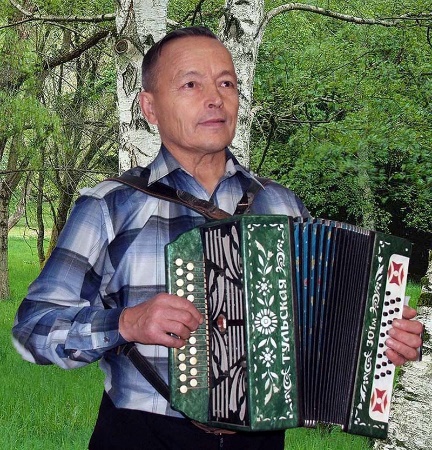 ГОД ВЫДАЮЩИХСЯ ЗЕМЛЯКОВ01 ноября родилась Баранова Сарра Леонтьевна (01.11.1930-10.12.2014).
Чувашская писательница, член союза писателей Российской Федерации (1992), лауреат Всечувашской национальной премии им. Эмине (1992), заслуженный деятель чувашской национальной культуры (1995). 92 года со дня рождения.09 ноября родился Алексеев (Яманак) Гурий Федорович (09.11.1938).
Композитор, музыкант, педагог, член Ассоциации композиторов Чувашской Республики (1980), лауреат 2-го Всесоюзного фестиваля народного творчества, лауреат премии им. Н. Янгаса (1999). 84 года со дня рождения.